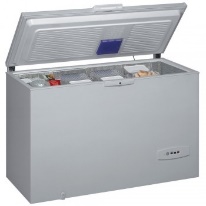 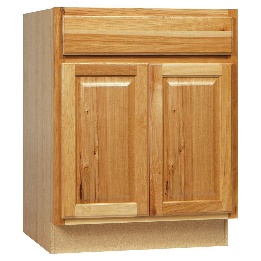 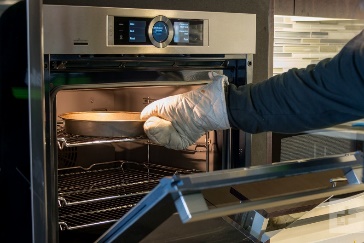 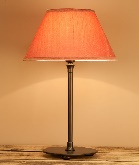 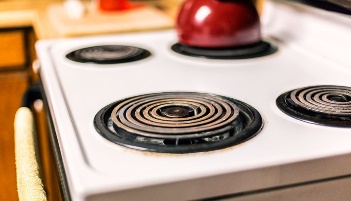 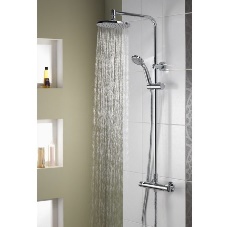 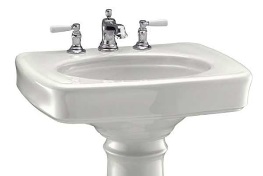 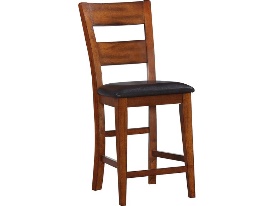 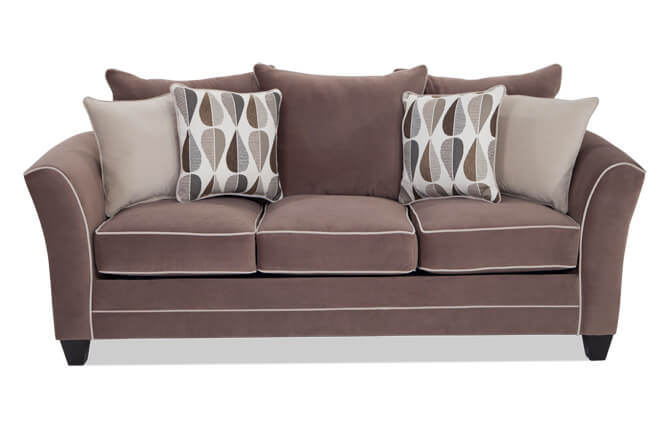 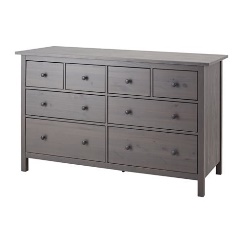 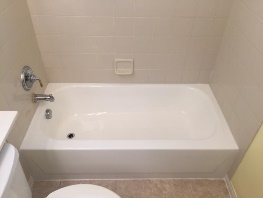 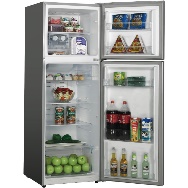 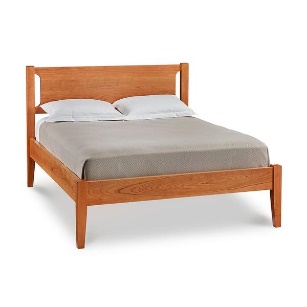 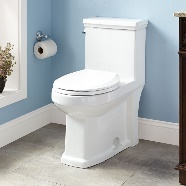 freezer			cupboard			  oven	 stove				shower			  lamp	 	couch				chair				  sink	 bathtub    	   refrigerator		  dresser 		bed								        toilet					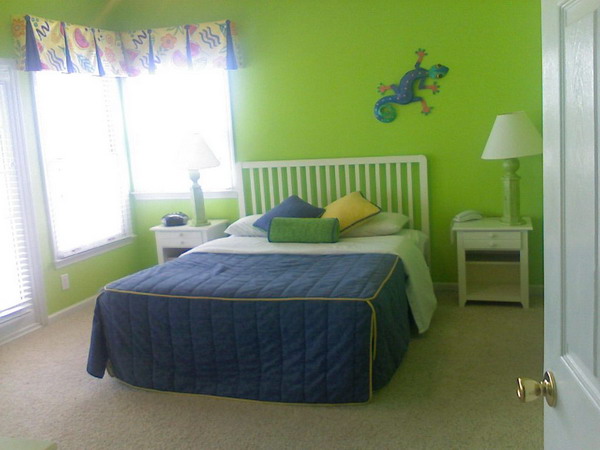 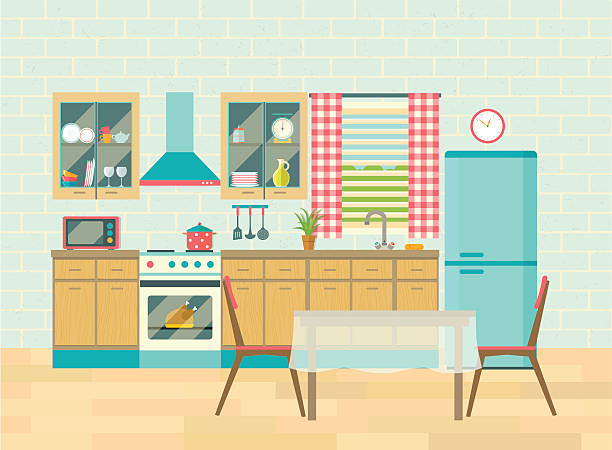 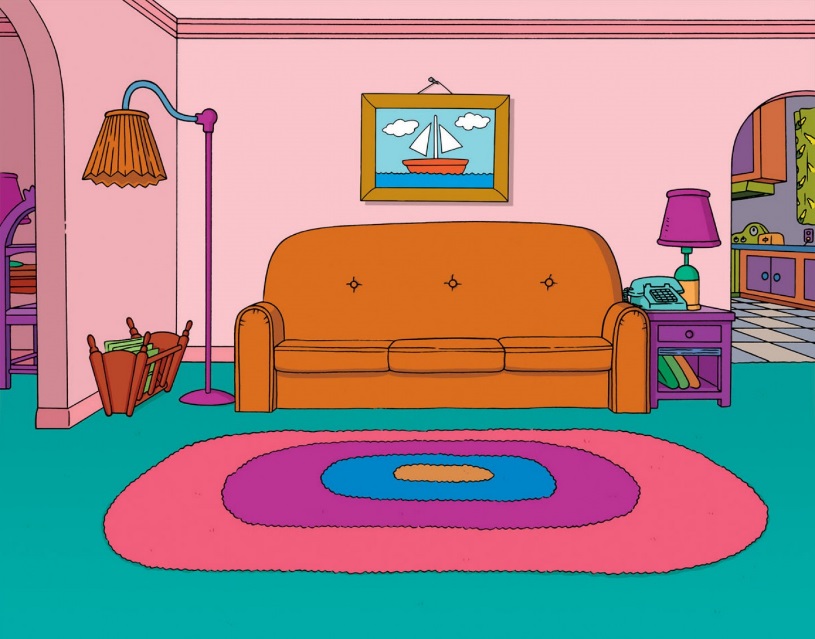 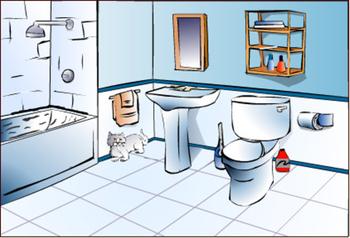 